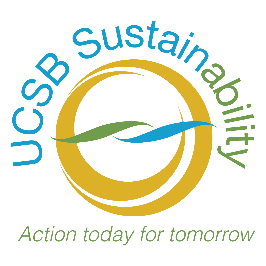 Chancellor’s Campus Sustainability Committee MeetingThursday, May 22, 3:00-4:30, 5123 Cheadle Hall (Chancellor’s Conference Room)Attendance:Voting Members: Dylan Tompkins, Karly Miller, Roland Geyer, Constance Penley, Britt Ortiz, Mark Brzezinski, David Auston, Mel Manalis, Denise Stephens  Advisory/Consultants/staff members: Bill Shelor, Katie Maynard, Mo Lovegreen, George Foulsham, Jewel Snavely Office of the President: Matt St. Clair, Rashmi SahaiOther attendees: Matt O’Carroll, Amorette Getty, Jordan Sager, John Foran, Andrew Riley, Matt Potoski, Nicholas fry3:05-3:35 Announcement:Introductions Climate Talk- 5/22 – Talk tonight will be a celebration of the last year of John Foran’s work as the sustainability Champion. CHESC – Katie Maynard --- June 16th - 20th, register before the next price hike on Tuesday.GM MOU Update – Pam Lombardo/Mo Lovegreen ---- Close to having a draft MOU which we hope to give to Joel on Monday. Dylan --ECOalition would like to see the money spent towards an endorsement or a Green Revolving Fund. We would like to see the funds used in a way that benefits students. We hope that the funding would be spent broadly over sustainability. 3:35-3:37 Minutes: Review meeting min. from March– Bruce ---- minutes approved3:37-3:57 Presentations/Discussion: Presidential Initiatives (Food, Climate, Water)-Matt StClair & Rashi Sahai ---Matt St. Clair --- want to thank the committee for bringing us to the Campus and inviting us to join the committee meeting. We were asked to give our prospective on the UC sustainability initiatives. First regents meeting in November the president announced that UC would be the first major university in the world to become carbon neutral by 2025. In the second meeting with the regents she announced the water initiative, and in the third meeting she announced the food initiative.  As a politician, she had brought a very different administrative leadership to the UC. Her initiatives are a signal of the importance sustainability is to the UC; however these are only a few of many initiatives. For each one of her sustainability initiatives, at a high level, she has bridged the academic and operations side.She has taken something that we are already doing and accelerated it. For carbon neutrality we already had a goal that she has taken and framed to have the entire University involved. People started asking what their role as and as a result she formed the Global Climate leadership council. This council will meet three times a year. This leadership council will also address other sustainability issues. In terms of the membership it doesn’t have campus representatives instead it has leadership group representatives. We will reach out to sustainability groups to make sure they are kept involved and informed. We also have a few others outside entities that have agreed to get involved. This might help with potential funding sources and credibility and visibility. This is a market and Communications effort just as much as anything else.  (Matt passed around draft of stakeholders groups and the responsibility lists for each group, please see appendix I for these lists) We will have the right people at the table to evaluate these goals John Foran --- I am extremely naive about this so what am I missing?Matt St. --- This initiatives means we will need reduce energy use as much as possible and then substituting the rest with renewable energy sources. This is possible; the only main hurdle is costs. We are currently getting bids for a solar system. Also looking at how to bring costs of biogas down and finance Bio-gas projects. Foran – where did this initiative come from?Matt St. – she announces initiatives that just put spot lights on what we are already doing.Foran – is commitment for funding it?Matt --- There is a commitment to seeking the funds from the state. She is talking with the governor.David – Also helpful to look at this as a learning experience, ambiguous to take on this goal but there is an enormous amount that we can learn. She is asking everyone to draw on the resources of our campuses and it is a great vehicle for collaborationBill – is there a comparison of were each campus is in terms of how far they are from climate neutrality.Matt – we put together an annual report to the regents and at the end of the report we have some metrics on each campus’s GHG emissions. Shows were each campus is in terms of targets and also lists identified methods for meeting targets. Matt St. - Drought – President wanted to proactively show UC leadership in responding to the drought. A few months before she announced the initiative we had actually added water goals to the Policy and she just announced that goal. I briefed her on water and drought after she sent out her press release. She is challenging us to go further on the drought goal. We did put together a report outlining what each of the campuses is doing to deal with the drought and she sent that to the governor.Food Initiative – This is still in development and taking shape. One of the reasons why it is a little confusing is that she is expecting the operations and research to work together. Each campus was asked to develop a proposal, and was only given a really short timeline. This initiative is being led by agricultural and resource development with lead staff from the president. The Campus representatives are going to meet again and shortly and are still working on defining what the initiative will be. Campus visits will occur in the next couple months.  Katie – how are they identifying leads for each Campus? Matt St. – not sure.Green revolving fund draft proposal – Jewel handed out proposal and gave general description (see appendix II). Britt – could the GM initiative align with this?Mo – It could.Katie – If funding were not used for educational purposes for GM then how would it work for GRF.3:57-4:07 Action Items: Presidential Initiative memo’s -- approvedBill --- this fis a great opportunity to work with the local community and this should be shared with the community. There are efforts working in parallel and in tandem with this initiative. Katie – The IV food Coop has been working with us and we have also reached out to the Santa Barbara Food bank. We have been also invited to participate in a community meeting and a representative from the group will be attending. 4:07-4:30 Subcommittee Updates:       a)   Alternative Energy – David Austin Built Environment – Marc Fisher/Jordan SagerJust received Leed Gold for north campus phase 2 *Communications – Jewel Snavely Showed the Waste video Feedback -  Maybe a picture of Harder stadium would be good because not many people know the size. Other people had concerns about the drumstick and thought that we should replace it with something half eaten. Bill – I would have theaters on campus show the trailers Transportation – Roland Geyer/Mo –Waste –Matt O’Carroll (Mo Lovegreen/Matt O’Carroll)Big overall goal is to reduce. We decreased waste from last year by almost half, haven’t had move out yet but should be on track to improve our waste diversion from last year*Water –Matt O’Carroll  (Mo Lovegreen/Matt O’Carroll)Had a great turn out at the “Water we going to do” talk. Session two will take place towards the end of June in the community. Third will be when the students return and will highlight best management practices. Water competition in the dorms was great and the highest reductions were a 14% savings. *Academic Senate Sustainability Work Group (SWG) – Katie Maynard/Bruce Tiffney - PHD emphasis has been approved, we are excepting applications. We have also announced the call for the next Faculty Champion. We will also know who will be getting a new leaf grant shortly. With the PHD success we will now begin to focus on creating a GE emphasisECOalition – We have woted on three initiatives so far, the Chevy,. Talked about structure. 26 voting member groups of the Coalition.John Foran – how old has ECOalition been around for?Katie – it has been around for a while but has been passed around form different departments. This past year students have come forward to speak as one voice.